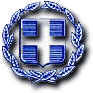 ΕΛΛΗΝΙΚΗ ΔΗΜΟΚΡΑΤΙΑΝΟΜΟΣ ΣΑΜΟΥ                                                   		 ΔΗΜΟΣ ΙΚΑΡΙΑΣ                                          	 		Αριθμ. Πρωτ. :  5517 / 2022                                                                                                                            25/10/2022ΓΡΑΦΕΙΟ ΔΗΜΑΡΧΟΥ.                                       		                                       		Άγιος Κήρυκος Ικαρίας                   Ταχ. Κώδικας : 83300Τηλ. :   2275350401,-409                                                   Fax  :   2275022215Email: dak2@otenet.grΠΡΟΣΚΛΗΣΗ    22η/2022ΠΡΟΣ ΤΑ ΜΕΛΗ ΤΗΣ ΟΙΚΟΝΟΜΙΚΗΣ ΕΠΙΤΡΟΠΗΣ:  1. ΚΑΛΑΜΑΡΑ   Νικόλαο                      		 2. ΠΟΛΙΤΗ Σωτήρη 	        	 3. ΡΑΠΤΗ   Φώτιο4. ΤΣΑΝΤΕ   Φίλιππο                         5. ΚΑΡΙΜΑΛΗ ΛΑΡΔΑ   Βασιλική                                    6.  ΠΕΡΡΗ Κωνσταντίνο   ΚΟΙΝ: κ.  Χιώτη  Εμμανουήλ, δημοτικό υπάλληλο για την τήρηση των πρακτικών.ΘΕΜΑ:  «Πρόσκληση σύγκλησης 22ης -2022  κατεπείγουσας δια περιφοράς συνεδρίασης της Οικονομικής Επιτροπής του Δήμου Ικαρίας»    Καλείστε να προσέλθετε στην συνεδρίαση της  Οικονομικής Επιτροπής  του Δήμου Ικαρίας,  που θα γίνει δια περιφοράς, την Τετάρτη 26 Οκτωβρίου 2022  και ώρα 11:00 μ.μ.  για συζήτηση και λήψη αποφάσεων στο παρακάτω μοναδικό κατεπείγον θέμα.ΘΕΜΑΤΑ:Αποδοχή της ανάληψης της υλοποίησης της δράσης από πλευράς δήμου, για την ανακαίνιση & αναβάθμιση των ΚΕΠ δήμου Ικαρίας, στα πλαίσια τού έργου: «Εκσυγχρονισμός των ΚΕΠ» του Υπουργείου Ψηφιακής Διακυβέρνησης και αποδοχή σχετικής χρηματοδότησηςΟ ΠΡΟΕΔΡΟΣ ΤΗΣ        ΟΙΚΟΝΟΜΙΚΗΣ ΕΠΙΤΡΟΠΗΣ             ΚΑΛΑΜΠΟΓΙΑΣ ΝΙΚΟΛΑΟΣ